04/11/2023 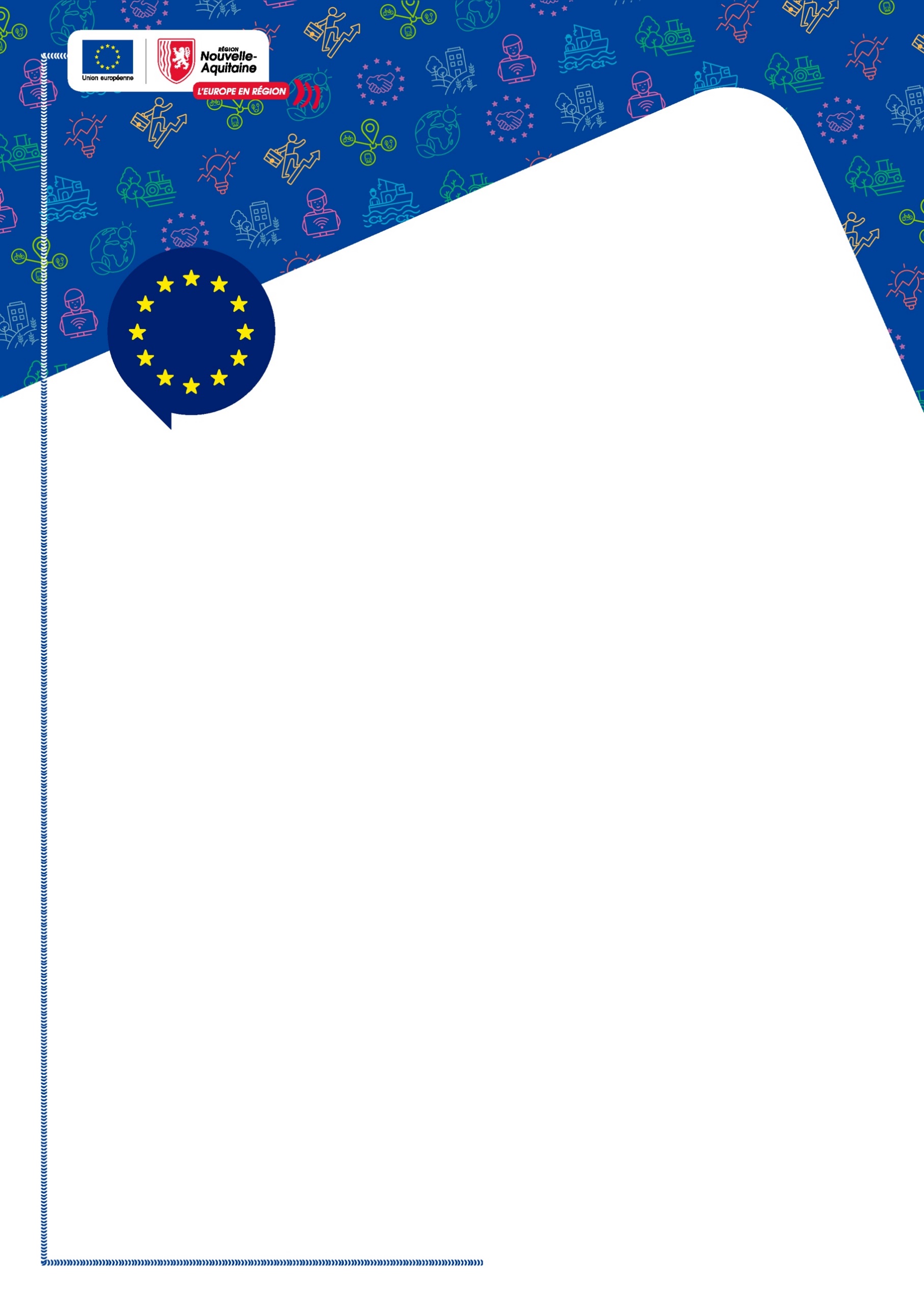 73.08.01 Investir dans le renouvellement des forêts et l'adaptation au changement climatiqueDiagnostic sylvicoleDossier N° ………………………………………(cadre réservé instruction)Evolution entre les différentes versions : V1.0 du 11/12/2023 : version originaleSTRUCTURE REDACTEUR  :…………………………………………………….………………………………….………REDACTEUR :………………………………………………………………………………………………………………….…….TELEPHONE :………………………………………………………………………………………………………………..……….MAIL:……………………………………………………………………………………………………………………………………..FORÊTNOM DU PROPRIETAIRE………………………………………………………………………………………………………………………………………………..DEPARTEMENT………………………………………………………………………………………………………………………………………………..COMMUNE PRINCIPALE 
………………………………………………………………………………………………………………………………………………..SURFACE (ha)………………………………………………………………………………………………………………………………………………..DOSSIER DANS LE CADRE D’UN REGROUPEMENT ? 		          	OUI / NONNUMERO DU REGROUPEMENT (veuillez respecter le formalisme suivant : R+année(00)+description brève de l’opération + slash + nom des propriétaires espacés par un tiret ex:R23BOISEMENT PEUPLIER/MARTIN-DUBOIS-ROUX):…………………………………………………………………………………………………………………………………………SURFACE TOTALE DU PROJET : ………………………………………haLE PROJET EST-IL D’UN SEUL TENANT ?  					 OUI / NONEST–IL INCLUS DANS UN MASSIF SUPERIEUR A 4 HA ?			 OUI / NONCOMBIEN LE PROJET COMPORTE-T-IL DE PARCELLES NON ATTENANTES ?  ……………………………..PARCELLES CADASTRALES DU PROJETÎLOTS (SURFACE FAISANT L’OBJET D’UN MÊME TYPE DE TRAVAUX)SI LE NOMBRE DE COLONNES EST INSUFFISANT, ANNEXER UN TABLEAU COMPLEMENTAIRECOMMENTAIRES – OBSERVATIONS………………………………………………………………………………………………………………………………………………..………………………………………………………………………………………………………………………………………………..………………………………………………………………………………………………………………………………………………..………………………………………………………………………………………………………………………………………………..………………………………………………………………………………………………………………………………………………..………………………………………………………………………………………………………………………………………………..………………………………………………………………………………………………………………………………………………..………………………………………………………………………………………………………………………………………………..………………………………………………………………………………………………………………………………………………..………………………………………………………………………………………………………………………………………………..………………………………………………………………………………………………………………………………………………..……………………………………………………………………………………………………………………………………………….………………………………………………………………………………………………………………………………………………..………………………………………………………………………………………………………………………………………………..………………………………………………………………………………………………………………………………………………..………………………………………………………………………………………………………………………………………………..………………………………………………………………………………………………………………………………………………..………………………………………………………………………………………………………………………………………………..………………………………………………………………………………………………………………………………………………..………………………………………………………………………………………………………………………………………………..DOCUMENT DE GESTION DURABLELA PROPRIETE EST-ELLE DEJA CONCERNEE PAR UN DGD ?	OUI / NON
SI OUI, NUMERO DU DGD		CONFORMITE DGD / DIAGNOSTIC……………………………………………………		OUI / NONEn l’absence de DGD ou si celui-ci nécessite d’être modifié, le tableau ci-dessous indique les coupes et travaux préconisés à la suite du diagnostic et peut servir de base pour la rédaction / modification d’un Document de Gestion Durable par le propriétaire ou son gestionnaire.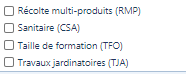 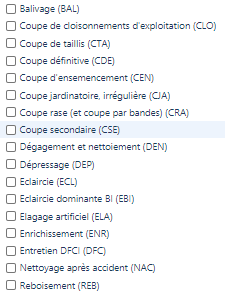 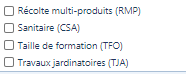 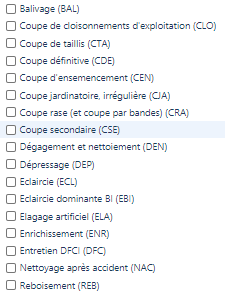 SYNTHESE DU PROJETA………………………………………………Le……………………………..COMMUNESECTIONNUMEROSURFACE TOTALE (ha)SURFACE DANS LE PROJET(ha)SI LE NOMBRE DE LIGNES EST INSUFFISANT, ANNEXER UN TABLEAU COMPLEMENTAIRESI LE NOMBRE DE LIGNES EST INSUFFISANT, ANNEXER UN TABLEAU COMPLEMENTAIRESI LE NOMBRE DE LIGNES EST INSUFFISANT, ANNEXER UN TABLEAU COMPLEMENTAIRESI LE NOMBRE DE LIGNES EST INSUFFISANT, ANNEXER UN TABLEAU COMPLEMENTAIRESI LE NOMBRE DE LIGNES EST INSUFFISANT, ANNEXER UN TABLEAU COMPLEMENTAIREN° ILOT (1 Ilot par opération)12SURFACEPARCELLES CADASTRALES CONCERNEESDESCRIPTIF SYLVICOLE SAUF POUR PEUPLIER (AVANT INTERVENTION)DESCRIPTIF SYLVICOLE SAUF POUR PEUPLIER (AVANT INTERVENTION)DESCRIPTIF SYLVICOLE SAUF POUR PEUPLIER (AVANT INTERVENTION)TYPE DE PEUPLEMENT□ Taillis simple □ Mélange Taillis/futaie □ Futaie régulière □ Futaie sur souche □ Futaie irrégulière □ Accrus □ Recrus □ Echec de plantation □ Trouées□ Taillis simple □ Mélange Taillis/futaie □ Futaie régulière □ Futaie sur souche □ Futaie irrégulière □ Accrus □ Recrus □ Echec de plantation □ TrouéesPEUPLEMENT SUR PIED□ Oui □ Non (date de coupe : …………………..)              □ En Partie           (Justifier :……………………………………………..)□ Oui □ Non (date de coupe : …………………..)              □ En Partie(Justifier :……………………………………………..)REGENERATION NATURELLE PRESENTE ?□ Oui         Sous forme de : □ Rejets □ Semis □ Drageons         Répartition : □ Dense □ Clairsemée □ Bien répartie□ Non   □ Oui         Sous forme de : □ Rejets □ Semis □ Drageons         Répartition : □ Dense □ Clairsemée □ Bien répartie□ NonESSENCE PRINCIPALETAUX DE COUVERTURE DE L’ESSENCE PRINCIPALE □ <50%    □ 50-80%    □ >80%□ <50%    □ 50-80%    □ >80%ESSENCES SECONDAIRESAGE DU PEUPLEMENT (pour futaie, taillis, accrus, recrus)HAUTEUR DOMINANTE (m)DIAMETRE MOYEN DU PEUPLEMENT (hors futaie irrégulière)□ < Classe PB (20cm)  □ Classe PB (20-25 cm)    □ Classe BM (30-45cm) □ Classe GB (45cm et +)    □ < Classe PB (20cm)  □ Classe PB (20-25 cm)    □ Classe BM (30-45cm) □ Classe GB (45cm et +)    □ PEUPLEMENT SINISTREMORTALITE :CAUSE :………………..%□ Facteurs abiotiques (sécheresse, grêle, incendie) □ Facteurs biotiques (ravageur, agents pathogènes)………………..%□ Facteurs abiotiques (sécheresse, grêle, incendie) □ Facteurs biotiques (ravageur, agents pathogènes)□ PEUPLEMENT DEPERISSANTDEPERISSEMENT :………………..%………………..%□ PEUPLEMENT PAUVRENOMBRE DE RESERVE A l’HECTARE :SURFACE TERRIERE DES RESERVES :□ Pas de réserve    □ 30 ou moins    □ Plus de 30□ Pas de réserve □ 10m2/ha ou moins □ Plus de 10m2/haPas de réserve    □ 30 ou moins    □ Plus de 30□ Pas de réserve □ 10m2/ha ou moins □ Plus de 10m2/haDESSERTE□ Bonne  □ Moyenne  □ Insuffisante  □ Absente□ Bonne  □ Moyenne  □ Insuffisante  □ AbsentePLACE DE DEPOT□ Présente     □ Insuffisante     □ Absente□ Présente     □ Insuffisante     □ AbsenteEXPLOITABILITE DE LA PARCELLE□ Bonne □ Moyenne □ Difficile □ Très difficile □ Impossible□ Bonne □ Moyenne □ Difficile □ Très difficile □ ImpossibleDIAGNOSTIC STATIONDIAGNOSTIC STATIONDIAGNOSTIC STATIONSTATION FORESTIEREMETHODE DE DIAGNOSTIC VULNERABILITE PEUPLEMENT□ BIOCLIMSOL    □ CLIMESSENCE    □ Autres (précisez) □ BIOCLIMSOL    □ CLIMESSENCE    □ Autres (précisez) METHODE DIAGNOSTIC SYLVO CLIMATIQUE UTILISEE□ Guide stations □ BIOCLIMSOL    □ CLIMESSENCE    □ Autres (précisez) □ Guide stations □ BIOCLIMSOL    □ CLIMESSENCE    □ Autres (précisez)ESSENCE(S) OBJECTIF(S) CHOISIE(S) ET ADAPTEE(S) AU CONTEXTE PEDO-CLIMATIQUE 2050 (PRESENTE OU NON DANS LE PEUPLEMENT)PEUPLEMENT VULNERABLE AU CHANGEMENT CLIMATIQUE (ESSENCES EN PLACE COMPROMISES A HORIZON 2050) ?□ Oui   □ Non   □ Oui   □ Non   NIVEAU DE PRESSION DES GRANDS ONGULES SUR LA VEGETATION □ Faible       □ Moyen       □ Fort□ Faible       □ Moyen      □ FortCHOIX DE L’ITINERAIRECHOIX DE L’ITINERAIRECHOIX DE L’ITINERAIRE□ A. PROJET PREMIER BOISEMENT EN PEUPLIERCONCERNE PAR UNE REGLEMENTATION DES BOISEMENTSCONCERNE PAR UNE EXAMEN AU CAS PAR CAS POUR UNE EVALUATION ENVIRRONEMENTALE□ Oui          □ Non□ Oui          □ Non□ Oui          □ Non□ Oui          □ NonB. TRANSFORMATIONB. TRANSFORMATIONB. TRANSFORMATIONCE DOSSIER FAIT L’OBJET D’UNE DEMANDE FRANCE 2030 ?        □ Oui          □ NonCE DOSSIER FAIT L’OBJET D’UNE DEMANDE FRANCE 2030 ?        □ Oui          □ NonCE DOSSIER FAIT L’OBJET D’UNE DEMANDE FRANCE 2030 ?        □ Oui          □ Non□ B.1 PROJET REBOISEMENT PEUPLIERRECETTE DE LA COUPE PRECEDENT LE REBOISEMENT :DATE DE LA COUPE :………………………..€………………………….    ………………………..€………………………….  □ B.2 PREPARATION A LA REGENERATION NATURELLE□ Feuillus avec destruction essouchement, sans dessouchage   □ Feuillus sans destruction essouchement       □ Résineux           □ Feuillus avec destruction essouchement, sans dessouchage   □ Feuillus sans destruction essouchement       □ Résineux           □ B.3 ENRICHISSEMENTESSENCE(S) :DENSITE :TAUX DE DIVERSIFICATION :RECETTE DE LA COUPE PRECEDENT LA PLANTATION :……………………………………………………………………………………………………………………………….……….plants/ha…………………………………………………….………………..%………………………€………………………………………………………………………………………………………………………………………….plants/ha………………………………………………………………………..%………………………€□ B.4 COMPLEMENT DE PLANTATIONTYPE DE PROTECTION :□ Protection ou traitement hylobes après plantation   □ Répulsif gibier       □ Protection Individuelles>1,20m  (hors Peuplier)         □ Protection ou traitement hylobes après plantation   □ Répulsif gibier       □ Protection Individuelles >1,20m  (hors Peuplier)         C. AMELIORATIONC. AMELIORATIONC. AMELIORATIONC. AMELIORATIONC. AMELIORATION□ C.1 DEPRESSAGE BOIS PERDUSDENSITE FINALE :□ <400 tiges/ha    □ 400-1800 tiges/ha    □ >1800 tiges/ha □ <400 tiges/ha    □ 400-1800 tiges/ha    □ >1800 tiges/ha □ <400 tiges/ha    □ 400-1800 tiges/ha    □ >1800 tiges/ha□ <400 tiges/ha    □ 400-1800 tiges/ha    □ >1800 tiges/ha□ C.2 BALIVAGE / 1ERE ECLAIRCIE FEUILLU / COUPE DE CONVERSION FUTAIE REGULIEREDENSITE TIGES AVENIRS :REVENUS PREVISIONNELS DE LA COUPE :DATE DERNIERE INTERVENTION :□ <50 tiges/ha       □ 50-100 tiges/ha   □ >100 tiges/ha………………………….€□ il y a moins de 5 ans    □ il y a entre 5 et 20 ans    □ il y a plus de 20 ans□ <50 tiges/ha       □ 50-100 tiges/ha   □ >100 tiges/ha………………………….€□ il y a moins de 5 ans    □ il y a entre 5 et 20 ans    □ il y a plus de 20 ans□ <50 tiges/ha      □ 50-100 tiges/ha   □ >100 tiges/ha………………………….€□ il y a moins de 5 ans    □ il y a entre 5 et 20 ans    □ il y a plus de 20 ans□ <50 tiges/ha      □ 50-100 tiges/ha   □ >100 tiges/ha………………………….€□ il y a moins de 5 ans    □ il y a entre 5 et 20 ans    □ il y a plus de 20 ans□ C.3 1ERE COUPE IRREGULARISATION  REVENUS PREVISIONNELS DE LA COUPE :………………………….€………………………….€………………………….€………………………….€□ C.4 ELAGAGE FEUILLUSESSENCE(S) :DENSITE DE TIGES ELAGUEES :HAUTEUR :……………………………………………………………………..……………………………tiges/ha□ 4m    □ 6m    □ 7m    □ autres (précisez)……………………………………………………………………..……………………………tiges/ha□ 4m    □ 6m    □ 7m    □ autres (précisez)…………………………………………………………………..…………………………………tiges/ha□ 4m    □ 6m    □ 7m    □ autres (précisez)…………………………………………………………………..…………………………………tiges/ha□ 4m    □ 6m    □ 7m    □ autres (précisez)□ C.5 ELAGAGE PEUPLIERCULTIVAR(S) :DENSITE DE TIGES ELAGUEES :HAUTEUR :………………………………………………………………………..……………………………tiges/ha□ 4m    □ 6m    □ 7m    □ autres (précisez)………………………………………………………………………..……………………………tiges/ha□ 4m    □ 6m    □ 7m    □ autres (précisez)………………………………………………………………………..……………………………tiges/ha□ 4m    □ 6m    □ 7m    □ autres (précisez)………………………………………………………………………..……………………………tiges/ha□ 4m    □ 6m    □ 7m    □ autres (précisez)□ C.6 ELAGAGE RESINEUXESSENCE(S) :DENSITE DE TIGES ELAGUEES :HAUTEUR :………………………………………………………………………..……………………………tiges/ha□ 4m    □ 6m    □ 7m    □ autres (précisez)………………………………………………………………………..……………………………tiges/ha□ 4m    □ 6m    □ 7m    □ autres (précisez)………………………………………………………………………..……………………………tiges/ha□ 4m    □ 6m    □ 7m    □ autres (précisez)………………………………………………………………………..……………………………tiges/ha□ 4m    □ 6m    □ 7m    □ autres (précisez)DIAGNOSTIC ENVIRONNEMENTALDIAGNOSTIC ENVIRONNEMENTALDIAGNOSTIC ENVIRONNEMENTALDIAGNOSTIC ENVIRONNEMENTALDIAGNOSTIC ENVIRONNEMENTALZONAGE ENVIRONNEMENTAL□ Site Natura 2000□ Arrêté de protection de biotope□ Aires de mise en valeur de l’architecture et du patrimoine □ Site inscrit□ Site classé□ Périmètre de protection MH□ Réserve □ Périmètre rapproché de captage□ Forêt de protection□ Plan de prévention des risques□ Site Natura 2000□ Arrêté de protection de biotope□ Aires de mise en valeur de l’architecture et du patrimoine □ Site inscrit□ Site classé□ Périmètre de protection MH□ Réserve □ Périmètre rapproché de captage□ Forêt de protection□ Plan de prévention des risquesZONAGE DE PROTECTION□ Conformité des opérations sylvicoles impactant un habitat Natura 2000□ Conformité des opérations sylvicoles avec un DGD agréé au titre des articles L122-7 et 8□ Autorisation de l’autorité compétente si non conforme     □ Conformité des opérations sylvicoles impactant un habitat Natura 2000□ Conformité des opérations sylvicoles avec un DGD agréé au titre des articles L122-7 et 8□ Autorisation de l’autorité compétente si non conforme     □ Conformité des opérations sylvicoles impactant un habitat Natura 2000□ Conformité des opérations sylvicoles avec un DGD agréé au titre des articles L122-7 et 8□ Autorisation de l’autorité compétente si non conforme □ Conformité des opérations sylvicoles impactant un habitat Natura 2000□ Conformité des opérations sylvicoles avec un DGD agréé au titre des articles L122-7 et 8□ Autorisation de l’autorité compétente si non conforme TRAVAUX D'AMELIORATION A BUT ENVIRONNEMENTALTYPE DE TRAVAUX :SURFACE :POURCENTAGE DE LA SURFACE DU PROJET :…………………………………………………………………………………………………ha………………………%…………………………………………………………………………………………………ha………………………%…………………………………………………………………………………………………ha………………………%…………………………………………………………………………………………………ha………………………%       ANNEEÎLOT         202320242025202620272028202920302031203220331234ILOT 1ILOT 2ILOT 3ILOT 4TOTALSURFACE  A. PREMIER BOISEMENT EN PEUPLIERSURFACE B.1 PROJET REBOISEMENT PEUPLIERSURFACE B.2 PREPARATION A LA REGENERATION NATURELLESURFACE B.3ENRICHISSEMENTSURFACE C.1 DEPRESSAGE BOIS PERDUSSURFACE C.2 BALIVAGE / 1ERE ECLAIRCIE FEUILLU / COUPESURFACE C.3  1ERE COUPE IRREGULARISATIONSURFACE C.4 ELAGAGE FEUILLUSSURFACE C.5 ELAGAGE PEUPLIERSURFACE C.6 ELAGAGE RESINEUXSURFACE TOTALENom Prénom, Société (le cas échant)Signature du (des) propriétaires ou de son représentant légalNom, Prénom et FonctionSignature de l’Agent CNPF / Chambres d’Agriculture / ONF / Expert Forestier/ GFP 